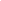 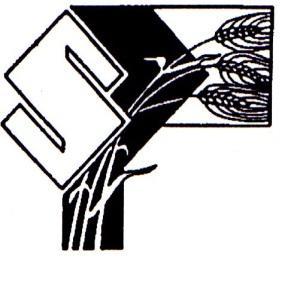 New Teacher Training Dates 2021-2022Location: Southern Plains Education Cooperative1200 N. Park St., Fairmont, MN 56031August 17th8:00 - 3:00September 2012:00-3:30 PMOctober 188:00-11:30 AMNovember 1112:00-3:30 PMDecember 17  8:00-11:30 AMJanuary 1412:00-3:30 PMFebruary 108:00-11:30 AMMarch 1812:00-3:30 PMApril 118:00-11:30 AMMay 1312:00-3:30 PM